П О М Ш У Ö МР Е Ш Е Н И Е   О внесении изменений в решение Совета городского поселения «Печора» от 07 июня 2019 года № 4-20/89 «Об утверждении Положения о порядке передачи в аренду имущества, находящегося в собственности муниципального образования городского поселения «Печора»Руководствуясь статьей 30 Устава муниципального образования городского поселения «Печора», Совет  городского поселения «Печора» р е ш и л:1. Внести в решение Совета городского поселения «Печора»  от 07 июня 2019 года № 4-20/89 «Об утверждении Положения о порядке передачи имущества, находящегося в собственности муниципального образования городского поселения  «Печора» следующие изменения:1.1. В Приложении 1 к Положению о порядке передачи имущества, находящегося в собственности муниципального образования городского поселения «Печора» (далее - Положение):1.1.1. Абзац пятый пункта 1 изложить в следующей редакции:« С - базовая ставка арендной платы в рублях за 1 кв. м. в год, ежегодно утверждаемая решением Совета городского поселения «Печора». При проведении конкурса/аукциона для определения начальной (минимальной) цены договора  применяется базовая ставка в размере 95% от утвержденной базовой ставки  за аренду недвижимого имущества муниципального образования городского поселения «Печора».».1.1.2. В абзаце двадцать первом пункта 1 слова: «радиотелефонной связи» заменить словами «радио, телефонной связи».1.1.3. Абзац двадцать пятый пункта 1 дополнить словами следующего содержания: «офис ресурсоснабжающей организации;».	2. Контроль за выполнением настоящего решения возложить на постоянную комиссию Совета городского поселения «Печора» по законности, муниципальному самоуправлению и социальной  политики (Костенецкий С.М.). 	3. Настоящее решение вступает в силу со дня опубликования.Глава городского поселения «Печора» - председатель Совета поселения                                                                         А.И. Бака«ПЕЧОРА» КАР ОВМÖДЧÖМИНСА СÖВЕТ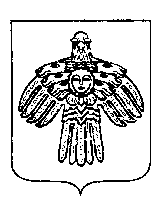 СОВЕТ ГОРОДСКОГО ПОСЕЛЕНИЯ «ПЕЧОРА»21 марта 2023 годаРеспублика Коми, г. Печора                   № 5-9/95